Das Couvertspiel (Gefangenendilemma)Aufgabe:Sie erhalten ein Startkapital (z.B. eine Gummibärchenpackung), aus welchem es möglichst viel herauszuholen gilt.Entscheiden Sie ohne Absprache mit anderen Spielenden, ob Sie Ihre Gummibärchenpackung in Ihr Couvert stecken oder für sich behalten. Beschriften Sie Ihr Couvert mit Ihrem Namen und geben Sie es bei Aufforderung der Spielleitung ab.Anschließend werden zufällig je zwei Spielende einander zugeteilt. Diese tauschen ihre Couverts und erhalten jeweils den Inhalt des Couverts des Gegenübers.Jede sich in einem Couvert befindende Gummibärchenpackung wird dabei verdoppelt.Ihr erzieltes Ergebnis (z.B. Anzahl Gummibärchenpackung) besteht aus dem, was Sie aus dem Couvert des zugewiesenen Teilnehmenden erhalten, und einem u.U. einbehaltenen Startkapital.Dies lässt sich wie folgt zusammenfassen:Bezug zum Bildungsplan (ibKs)Grundlagen der Ökonomie:(1) Einflussfaktoren auf ökonomisches Verhalten (Handeln nach Präferenzen, Reagieren auf Anreize und Restriktionen) anhand verschiedener Erklärungsansätze (Rationalitätshypothese beziehungsweise begrenzte Rationalität) beschreiben und deren Aussagekraft beurteilen(3) sowohl individuelle als auch gesellschaftliche Dilemmasituationen (Gefangenendilemma, Trittbrettfahrersituation) erklären und das Verhalten der Akteure in diesen Situationen bewerten(5) Ursachen für Marktversagen (zum Beispiel Marktmacht, Externalitäten, Informationsasymmetrien) darstellen und Lösungsmöglichkeiten erläuternGlobale Gütermärkte:(9) die Wirkung eines internationalen Umwelt- beziehungsweise Sozialabkommens im Hinblick auf verschiedene Akteure analysieren (zum Beispiel Paris-Abkommen, ILO-Regelwerk )Internationale Finanzmärkte(1) die Motive von Akteuren (Verhaltensökonomik) auf Finanzmärkten (Geld-, Kapital- und Devisen-märkte) erläutern und verschiedene Anlageformen (Anleihen, Devisen, Derivate) darstellenHinweise zur Durchführung, Hintergründe, Auswertung etc.: https://www.iconomix.ch/de/module/a006/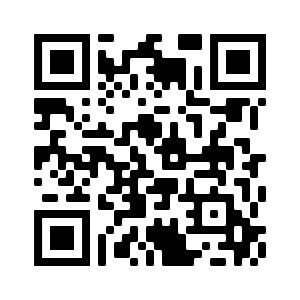 Das zugewiesene Couvert war vollDas zugewiesene Couvert war leerSie haben Ihre Packung ins Couvert gesteckt20Sie haben Ihre Packung behalten31